Il est interdit aux candidats de signer leur composition ou d'y mettre un signe quelconque pouvant indiquer sa provenance.BEP Métiers de l'Électricité et de ses Environnements ConnectésSESSION 2018Épreuve EP1 :Préparation d’une réalisation sur siteRésumé de la situation :Leader sur le marché du plâtre et de l’isolation, la société Placoplatre® conçoit des solutions innovantes et performantes, à destination des professionnels de la construction, mais aussi des particuliers.Cette entreprise se situe ZAC Pinay 2 42 700 FIRMINYPlacoplatre, pionnier dans le domaine de la valorisation des déchets de plâtre de chantier, a lancé dès 2008 la première filière de recyclage de produits et déchets à base de plâtre.Une fois transformé, le plâtre récupéré est réintégré dans la chaîne de production, jusqu'à 15 % selon la nature des plaques fabriquées.En 2015, 45 000 tonnes de déchets de chantier ont été recyclés dans les trois usines Placoplatre dédiées. Cette même année les usines Placoplatre ainsi que l’activité recyclage ont été certifiées ISO 14001. L’obtention de cette certification récompense les actions menées afin de maîtriser l’impact environnemental des activités industrielles.Pour poursuivre cette démarche de valorisation des déchets la société Placoplatre souhaite intégrer du papier recyclée aux pare-vapeurs des plaques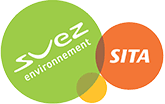 Pour cela elle a fait appel à la société SITA®La société SITA prend en charge l’ensemble des prestations liées au recyclage et à la commercialisation de papier à recyclerSITA adapte la collecte de papier aux différentes installations de ses clients ainsi qu’aux volumes de papier à recycler. SITA collecte et trie les papiers (en vrac ou conditionnés en balle), les cartons et les briques alimentaires mais également les papiers et documents confidentiels, dans le respect des normes en vigueur.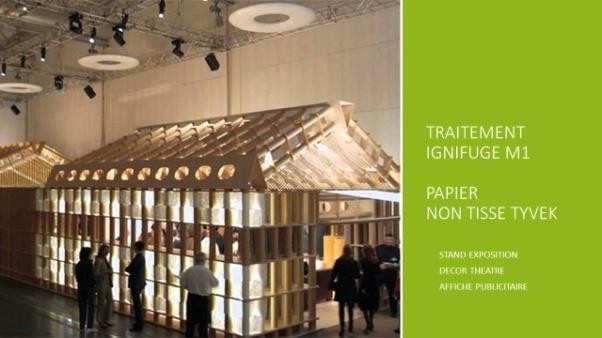 Après le traitement des papiers et cartons, SITA Négoce approvisionne la société INDUTEX® qui fabrique un papier non tissé ignifuge que la société Placoplatre intégrera à terme dans ses pare-vapeurs.La société SITA nous a confié la réalisation d’un prototype de malaxeur afin de produire une pâte à papier homogène et de qualité optimaleObjectifs de l’épreuve :Cette épreuve valide tout ou partie des compétences C0.1, C0.2 et C0.7 Elle porte sur la préparation d’une réalisation d’une installation de l’industrie.Durée : 2 HeuresCoefficient : 3 Déroulement de l’épreuve : (Durée totale : 2h) Lecture de l’ensemble du sujet.Réponse au questionnaire des pages 11 à 13.Capacités évaluées :	CO1 : Analyser les conditions de l’opération et son contexte CO2 : Organiser l’opération dans son contexteCO7 : Exploiter les outils numériques dans le contexte professionnelConsignes :	Durée de l’épreuve : 2 heuresLa société SITA souhaite réaliser un malaxeur qui permet de fabriquer une pâte spéciale pour la fabrication de pâte à papier homogène et de bonne qualité (voir page 2).Vous devrez câbler l’installationContraintes d’organisation :Le chantier n’est accessible que le Lundi et mardi de 7h00 à 18h00 non-stopVotre intervention se déroulera en présence d’autres corps de métier et le branchement sera réalisé sur un coffret Canalis situé à 5 mètres de hauteur. Le travail est prévu sur une durée de 2 jours.INSTALLATION ELECTRIQUE (Voir implantation page 7 et 10)Translation verticale de la pâle (montée descente de la pale et du couvercle de la cuve) :M1 :	Motoréducteur 230V / 400V - P = 0,18 kW ;Q1 :	protection par disjoncteur moteur ;KM11 :	Montée du couvercle et de la pâle ;KM12 :	Descente du couvercle et de la pâle.Rotation de la pâle du malaxeur :M2 :	Motoréducteur 230V / 400V - P = 0,37 kW ;Q2 :	protection par disjoncteur moteur ;KM21 :	Rotation de la pâle ; Boutons poussoirs et fins de course :S0 :  Arrêt d’urgence	SC1 : FdC sécurité porteS1 :  Arrêt	SC2 : FdC HautS2 :  Marche	SC3 : FdC BasS3 : Départ cycle (DCY)Alimentation de la commande :T :	Transformateur 230V / 24V – 63VAQ3 :	protection Amont du transformateur par disjoncteur 2AQ4 :	protection Aval par disjoncteur 6A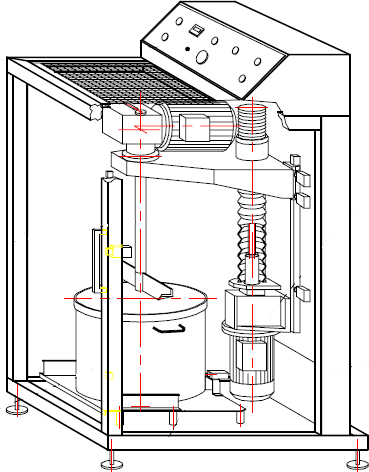 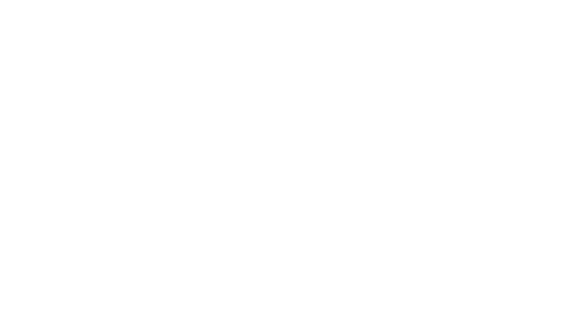 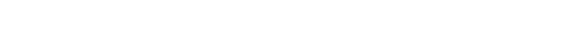 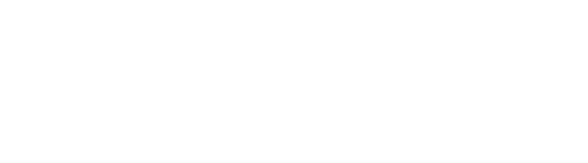 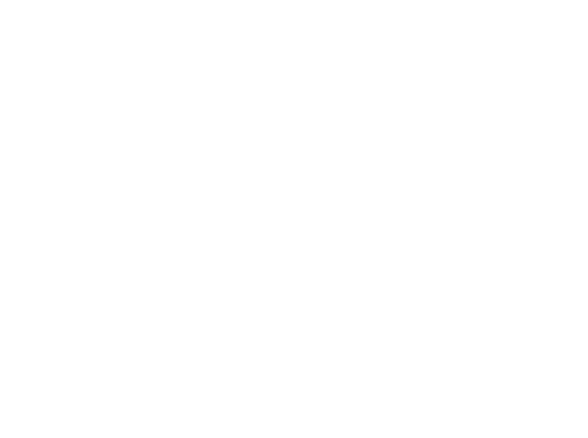 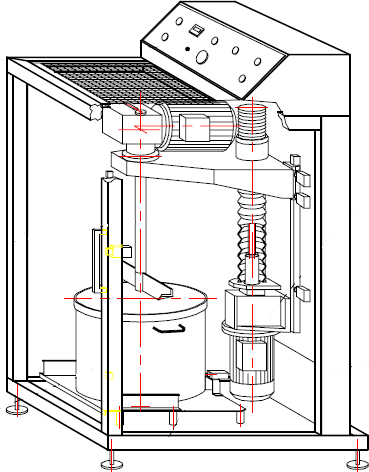 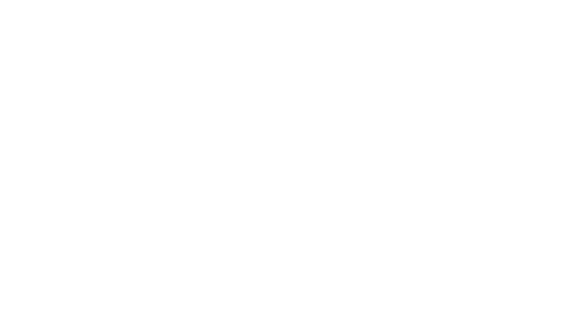 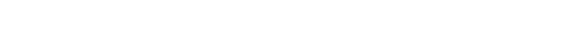 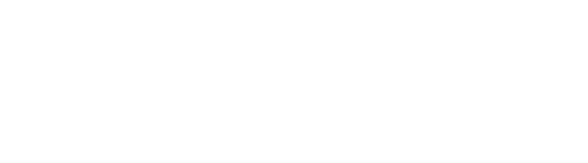 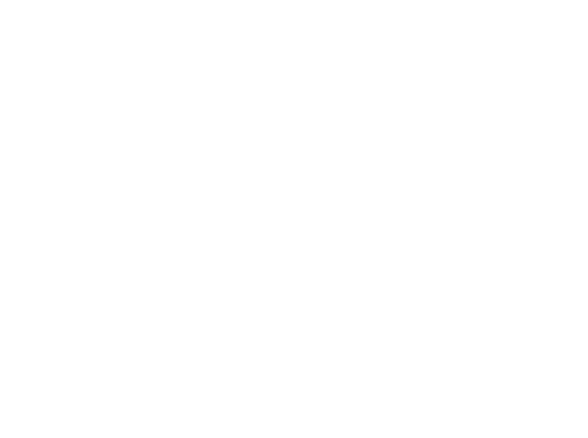 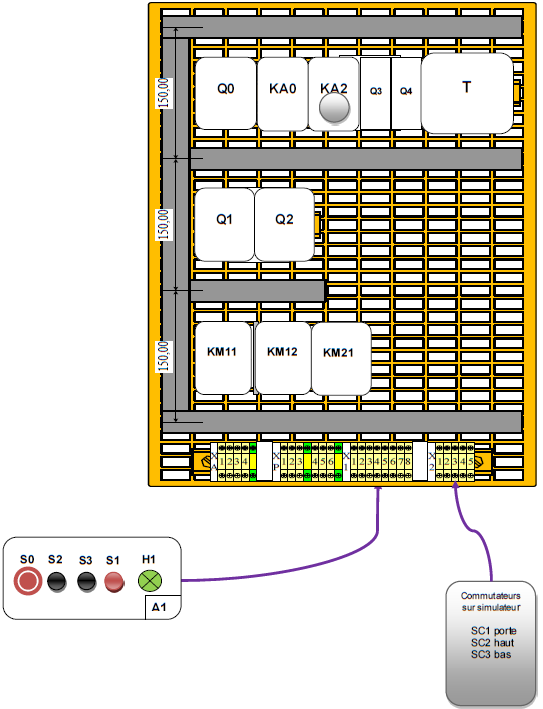 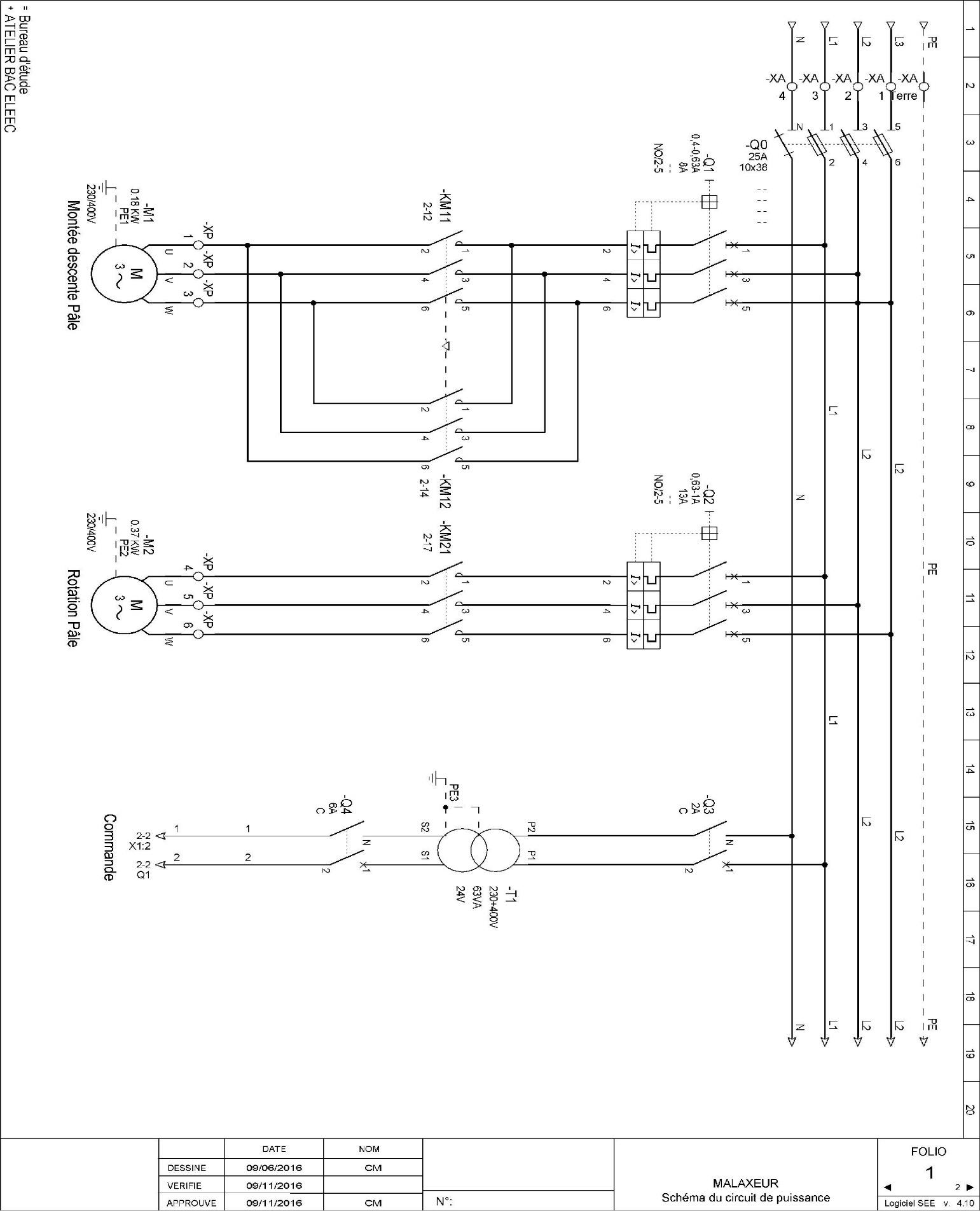 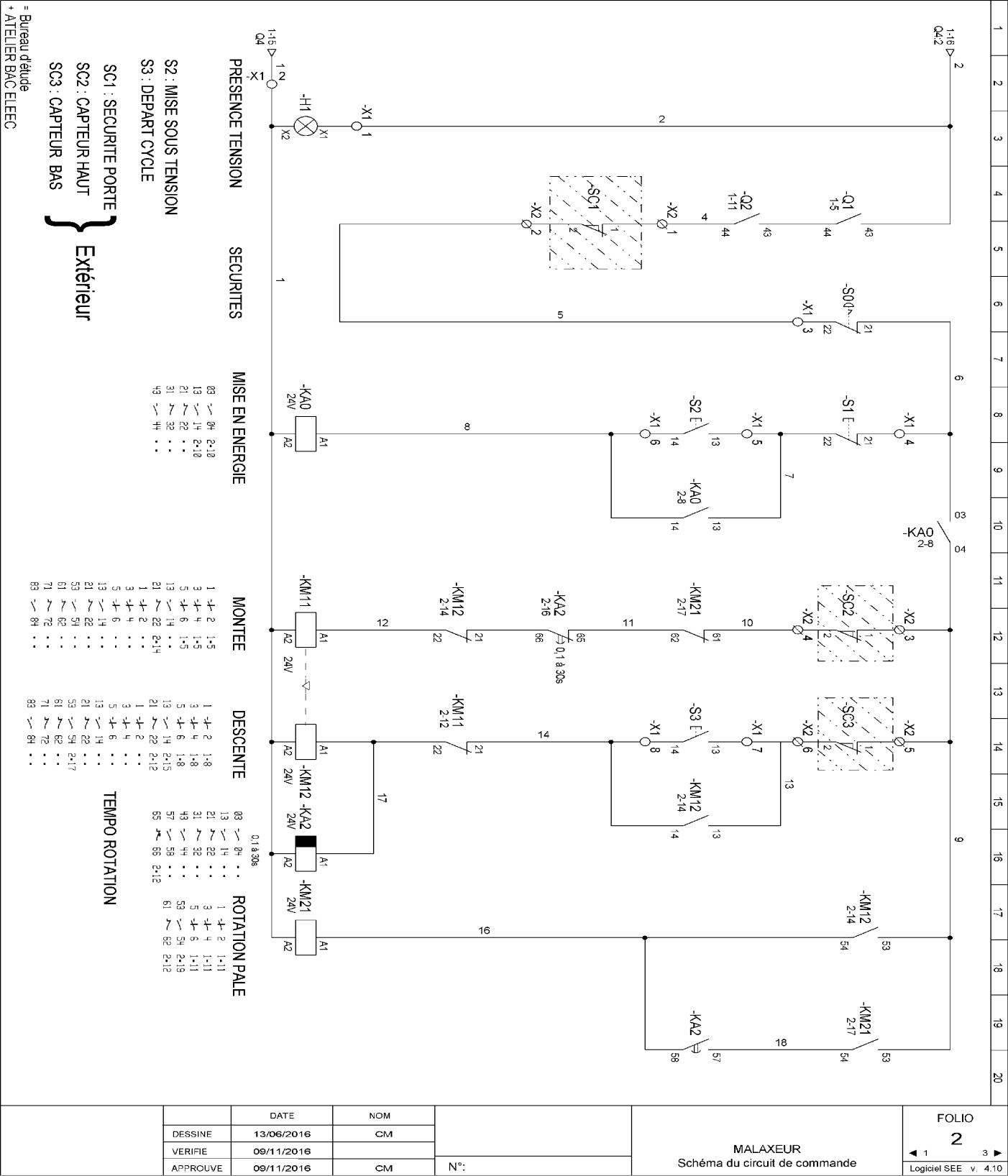 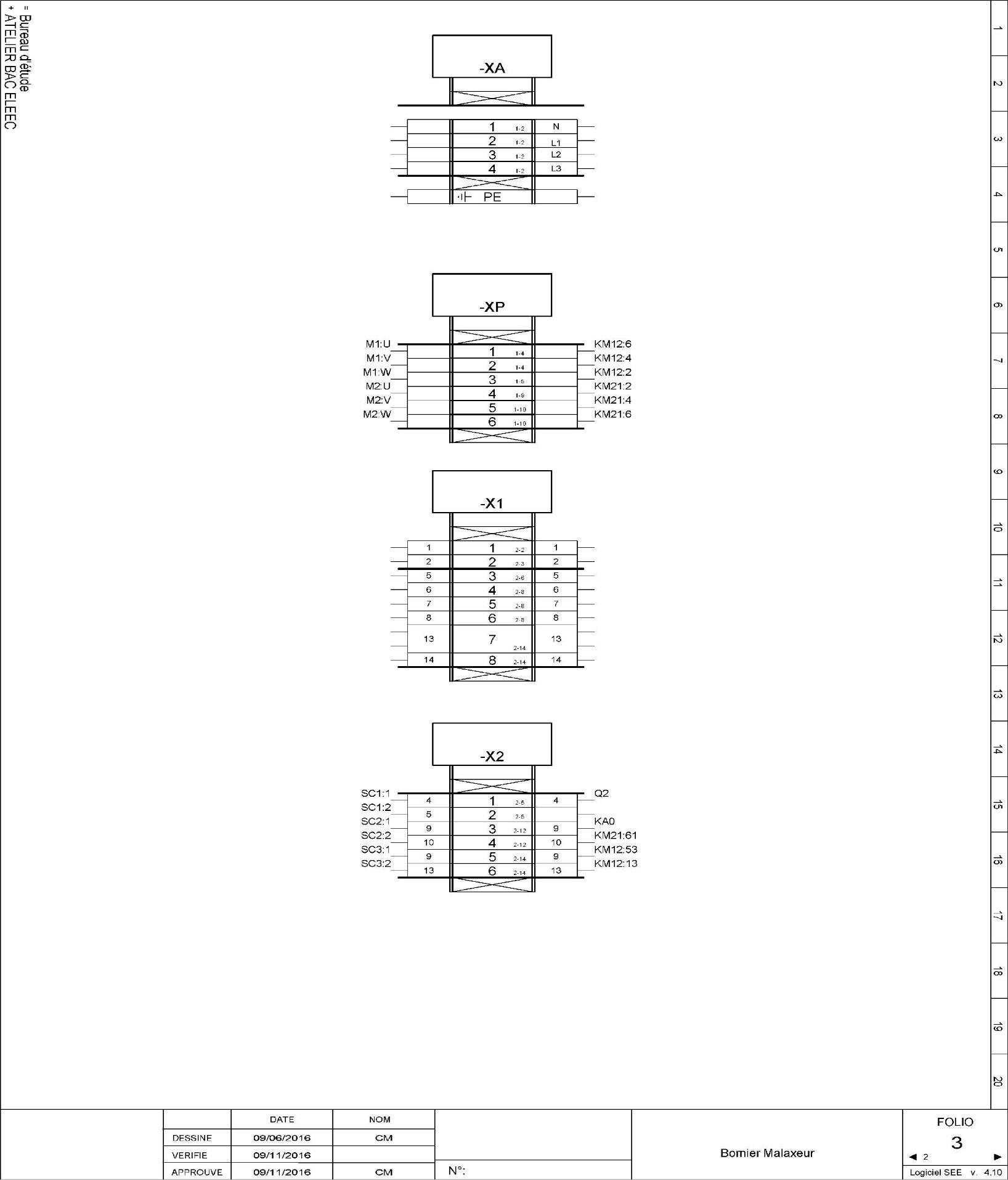 Annexe 1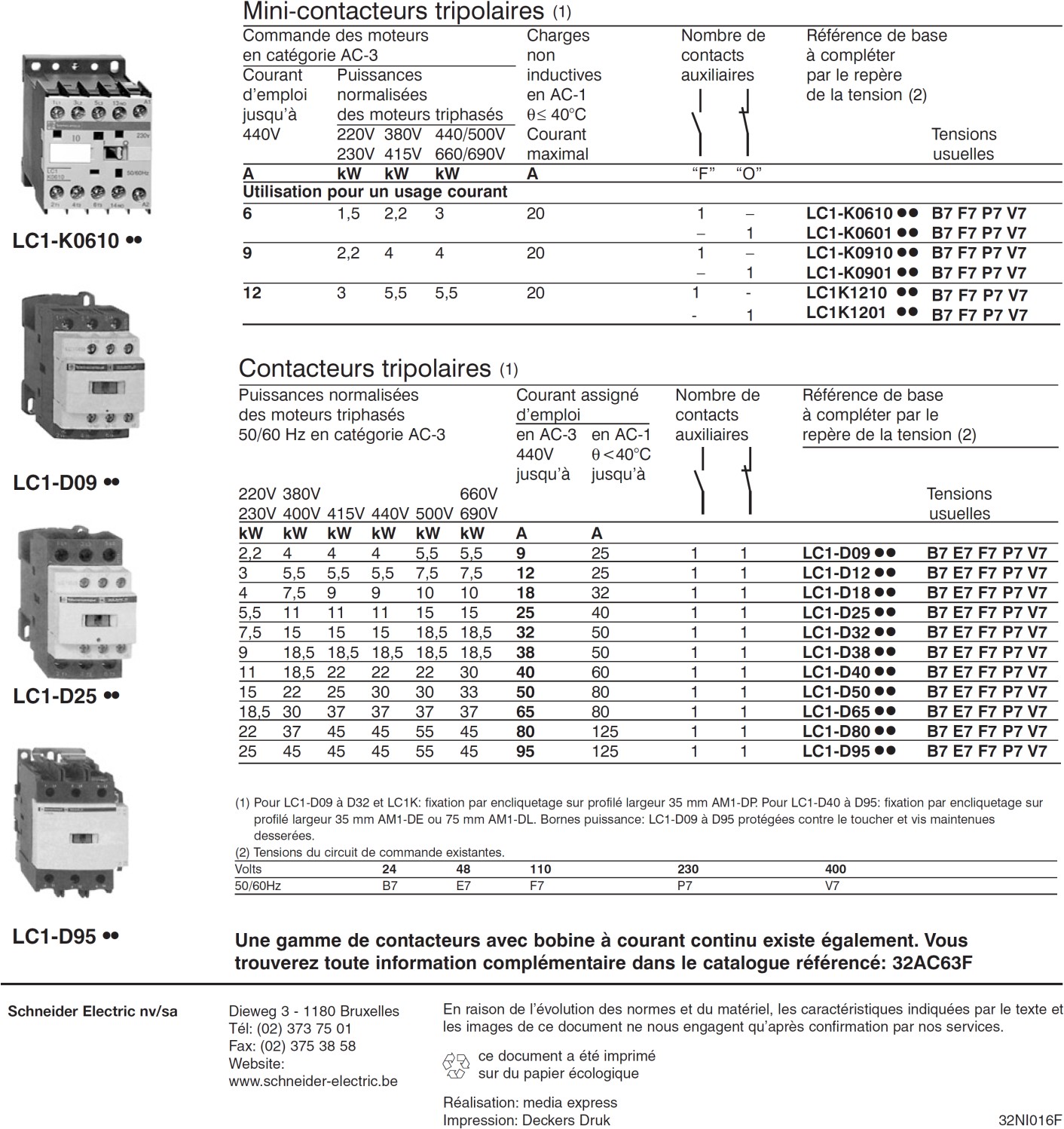 Annexe 2Plan particulier de sécurité et de protection de la santéAnalyse des risques générés par le chantier et/ou son environnement.DANS CE CADREAcadémie :Session :DANS CE CADREExamen :Série :DANS CE CADRESpécialité/option :Repère de l’épreuve :DANS CE CADREEpreuve/sous épreuve :Epreuve/sous épreuve :DANS CE CADRENOM :NOM :DANS CE CADRE(en majuscule, suivi s’il y a lieu, du nom d’épouse)Prénoms :N° du candidat(le numéro est celui qui figure sur la convocation ou liste d’appel)DANS CE CADRENé(e) le :N° du candidat(le numéro est celui qui figure sur la convocation ou liste d’appel)DANS CE CADREN° du candidat(le numéro est celui qui figure sur la convocation ou liste d’appel)Ne rien ÉcrireAppréciation du correcteurNote :Appréciation du correcteurNote :Observations du jury :Nom(s) examinateur(s) :NOMENCLATURE DU MATERIELNOMENCLATURE DU MATERIELNOMENCLATURE DU MATERIELNOMENCLATURE DU MATERIELNOMENCLATURE DU MATERIELNOMENCLATURE DU MATERIELNOMENCLATURE DU MATERIELRepèreDésignationDésignationDésignationRéférenceQuantitéQuantitéTTransformateur 230V/24 V 63 VATransformateur 230V/24 V 63 VATransformateur 230V/24 V 63 VA11PlatinePlatinePlatinePlatine11Boite à boutons :Boite à boutons commande (A1)Boite à boutons commande (A1)Boite à boutons commande (A1)11Boite à boutons :Capteurs SC (uniquement pour la mise en service) : 3 commutateursCapteurs SC (uniquement pour la mise en service) : 3 commutateursCapteurs SC (uniquement pour la mise en service) : 3 commutateurs11Goulotte40 x 40 mm (largeur/profondeur)40 x 40 mm (largeur/profondeur)40 x 40 mm (largeur/profondeur)GC 40402 m2 mProfilé chapeauRail omégaRail omégaRail oméga1 m1 mQ0Sectionneur tripolaireSectionneur tripolaireSectionneur tripolaireLS1D3211Q0Auxiliaire coupe neutreAuxiliaire coupe neutreAuxiliaire coupe neutreLA8 D324Q1Disjoncteur moteur tripolaire « 3 NO » - Ith : 0,40… 0,63 ADisjoncteur moteur tripolaire « 3 NO » - Ith : 0,40… 0,63 ADisjoncteur moteur tripolaire « 3 NO » - Ith : 0,40… 0,63 AGV2 ME0411Q1Contact de signalisation de défaut « NC » + auxiliaire instantané « NO »Contact de signalisation de défaut « NC » + auxiliaire instantané « NO »Contact de signalisation de défaut « NC » + auxiliaire instantané « NO »GV AD011011Q2Disjoncteur moteur tripolaire « 3 NO » - Ith : 0,63… 1 ADisjoncteur moteur tripolaire « 3 NO » - Ith : 0,63… 1 ADisjoncteur moteur tripolaire « 3 NO » - Ith : 0,63… 1 AGV2 ME0511Q2Contact de signalisation de défaut « NC » + auxiliaire instantané « NO »Contact de signalisation de défaut « NC » + auxiliaire instantané « NO »Contact de signalisation de défaut « NC » + auxiliaire instantané « NO »GV AD011011Q3Disjoncteur Legrand 230v 2A 1P+N courbe CDisjoncteur Legrand 230v 2A 1P+N courbe CDisjoncteur Legrand 230v 2A 1P+N courbe C406771Q4Disjoncteur Legrand 230v 6A 1P+N courbe CDisjoncteur Legrand 230v 6A 1P+N courbe CDisjoncteur Legrand 230v 6A 1P+N courbe C406772KM11/KM12Contacteur inverseur tripolaire 24 V~Contacteur inverseur tripolaire 24 V~Contacteur inverseur tripolaire 24 V~LC2 D09B711KM11/KM12Bloc additif - 2 contacts auxiliaires « NC »Bloc additif - 2 contacts auxiliaires « NC »Bloc additif - 2 contacts auxiliaires « NC »LAD N2222KM21Contacteur tripolaire 24 V~Contacteur tripolaire 24 V~Contacteur tripolaire 24 V~11KM21Bloc additif - 2 contacts auxiliaires 1 « NO » + 1 « NC »Bloc additif - 2 contacts auxiliaires 1 « NO » + 1 « NC »Bloc additif - 2 contacts auxiliaires 1 « NO » + 1 « NC »LAD N2211KA0Contacteur auxiliaire 24 V~Contacteur auxiliaire 24 V~Contacteur auxiliaire 24 V~CAD 32B711KA2Contacteur auxiliaire 24 V~Contacteur auxiliaire 24 V~Contacteur auxiliaire 24 V~CAD 32B711KA2Bloc additif temporisé au repos 0,1 à 30s 1 « NO » + 1 « NC »Bloc additif temporisé au repos 0,1 à 30s 1 « NO » + 1 « NC »Bloc additif temporisé au repos 0,1 à 30s 1 « NO » + 1 « NC »LAD R211BornesBornes : suivant plan d’implantation et plan des borniers.Bornes : suivant plan d’implantation et plan des borniers.Bornes : suivant plan d’implantation et plan des borniers.2525BornesBornes de terreBornes de terreBornes de terre55S0Bouton « Coup de poing » Ø 40	2 « NC »Bouton « Coup de poing » Ø 40	2 « NC »Bouton « Coup de poing » Ø 40	2 « NC »XB4 BT4211S1Bouton poussoir1 « NC »RougeXB4 BA4211S2Bouton poussoir1 « NO »NoirXB4 BA2111S3Bouton poussoir1 « NO »BleuXB4 BA61H1Voyant à alimentation directe pour lampe BA 9s	BlancVoyant à alimentation directe pour lampe BA 9s	BlancVoyant à alimentation directe pour lampe BA 9s	BlancXB4 BV6111RepèresRepérage des conducteurs : de 0 à 9 en quantité suffisanteRepérage des conducteurs : de 0 à 9 en quantité suffisanteRepérage des conducteurs : de 0 à 9 en quantité suffisanteCAB 3NCNCEmbouts câblageCircuit de puissance Noir : conducteurs de 1,5 mm²Circuit de puissance Noir : conducteurs de 1,5 mm²Circuit de puissance Noir : conducteurs de 1,5 mm²NCNCEmbouts câblageCircuit de commande Bleu : conducteurs de 0,75 mm²Circuit de commande Bleu : conducteurs de 0,75 mm²Circuit de commande Bleu : conducteurs de 0,75 mm²NCNCConducteursCircuit de puissance (amont sectionneur)1,5 mm² OrangeCircuit de puissance (amont sectionneur)1,5 mm² OrangeCircuit de puissance (amont sectionneur)1,5 mm² Orange2 m2 mConducteursCircuit de puissance1,5 mm² Noir10 m10 mConducteursCircuit neutre1,5 mm² Bleu clair1,5 m1,5 mConducteursCircuit PE1,5 mm² Vert/Jaune1,5 m1,5 mConducteursCircuit de commande0,75 mm²	Rouge25 m25 mConducteursCircuit « 0 V transformateur et communs »0,75 mm² BlancCircuit « 0 V transformateur et communs »0,75 mm² BlancCircuit « 0 V transformateur et communs »0,75 mm² Blanc2,5 m2,5 mWACâble souple : 5G 2,5 mm² (Alimentation 3 P + N + PE) (uniquement pour la mise en service)Câble souple : 5G 2,5 mm² (Alimentation 3 P + N + PE) (uniquement pour la mise en service)Câble souple : 5G 2,5 mm² (Alimentation 3 P + N + PE) (uniquement pour la mise en service)NCNCWDCâble ou fils souples : 10 X 0,75 mm² (Circuit de commande A1X1) (uniquement pour la mise en service)Câble ou fils souples : 10 X 0,75 mm² (Circuit de commande A1X1) (uniquement pour la mise en service)Câble ou fils souples : 10 X 0,75 mm² (Circuit de commande A1X1) (uniquement pour la mise en service)NCNCQuestion 1 : A partir du dossier technique mis à votre disposition (Annexe 1), donner les caractéristiques complètes du contacteur KM21.Puissance du moteur (M2) commandé par  KM21:.............................................................................Nombre de pôles du contacteur KM 21: ............................................................................................Tension d’alimentation de la bobine du contacteur KM 21: .............................................................Nombre de contacts auxiliaires du contacteur KM 21: .....................................................................Types de  ces contacts auxiliaires ......................................................................................................Référence complète du contacteur adapté au mieux à la puissance du moteur..............................................................................................................................................................Question 2 : Votre intervention se faisant en présence d’autres intervenants (encombrement), quelles précautions devez-vous prendre pour travailler en toute sécurité (voir PPSPS Annexe1) ?............................................................................................................................................................................................................................................................................................................................Question 3 : Le raccordement se faisant à une hauteur de 5 mètres quel risque encourrez-vous ?............................................................................................................................................................................................................................................................................................................................Question 4 : Parmi les choix proposés, listez le matériel nécessaire à votre intervention.Question 4 : Parmi les choix proposés, listez le matériel nécessaire à votre intervention.Question 4 : Parmi les choix proposés, listez le matériel nécessaire à votre intervention.Question 4 : Parmi les choix proposés, listez le matériel nécessaire à votre intervention.Question 4 : Parmi les choix proposés, listez le matériel nécessaire à votre intervention.Question 4 : Parmi les choix proposés, listez le matériel nécessaire à votre intervention.Question 4 : Parmi les choix proposés, listez le matériel nécessaire à votre intervention.Question 4 : Parmi les choix proposés, listez le matériel nécessaire à votre intervention.OuiNonOuiNon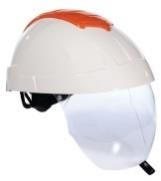 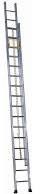 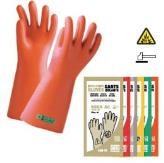 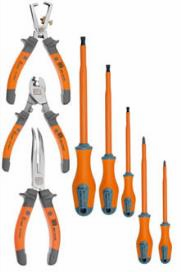 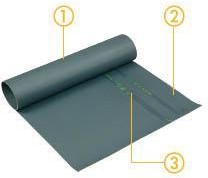 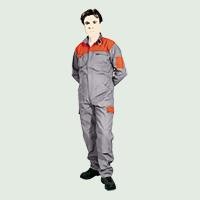 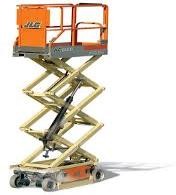 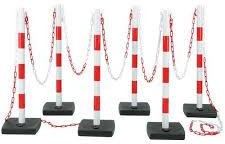 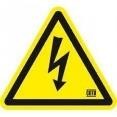 SECTIONS ET COULEURS DES CONDUCTEURSSECTIONS ET COULEURS DES CONDUCTEURSSECTIONS ET COULEURS DES CONDUCTEURSPhases en amont du sectionneur de tête1,5 mm²Phases en aval du sectionneur de tête1,5 mm²Circuit neutre1,5 mm²Circuit PE1,5 mm²Circuit de commande0,75 mm²Circuit « 0 V transformateur et communs »0,75 mm²Description des travauxMoyens utilisésRisques repérésPréventionPerçage des trous des boitiers d’encastrementPerceuse sans fil équipée d’une scie cloche.Coupures+Contusion+ LésionsRespect des consignes d’utilisation de l’outil avec la plus grande vigilance  Port des EPI (gants+lunettes de protection)Mise en place des boitiers d’encastrementsRâpe ½ rondeScie à placoBlessures+Coupures+ Lésions oculairesRespect des consignes d’utilisation de l’outillageCutter interditPort des EPI (gants+lunettes de protection)Tirage des conducteursAiguilleBlessures+Coupures+ LésionsRespect des consignes d’utilisation de l’aiguillePort des EPI (gants+lunettes de protection)Découpe des profilés et des goulottesScieCoupureRespect des consignes d’utilisation de la sciePort des EPI (gants)Perçage des unités de commande et de signalisationPointeauPerceuseEmporte pièceBlessures+CoupureRespect des consignes d’utilisation de l’outillagePort des EPI (gants)Raccordement électriquePince coupantePince à dénuderTournevisBlessures+CoupureRespect des consignes d’utilisation de l’outillage (outil adapté au travail à effectuer)Essais et mesures, maintenance électriqueVATContrôleur d’installationmultimètreElectrisation, Electrocution.VAT et Essais sous tension en présence du professeurPort des EPI (gants d’électricien+ casque et visière de protection)Encombrement du chantierObjets ou matériel au solChutes+BlessuresBalisage de la zone de travauxRangement du matérielNettoyage du chantier